IV. Centers for Disease Control and Prevention West Nile Virus - http://www.cdc.gov/ncidod/dvbid/westnile/index.htm: Recent and archived maps and data on WNV incidence and background information on WNV. This web site has many links to information on WNV. Clicking on the Maps & Human Cases link leads to the Statistics, Surveillance and Control Archive page. Under Maps and Data there are options for many sources of data. 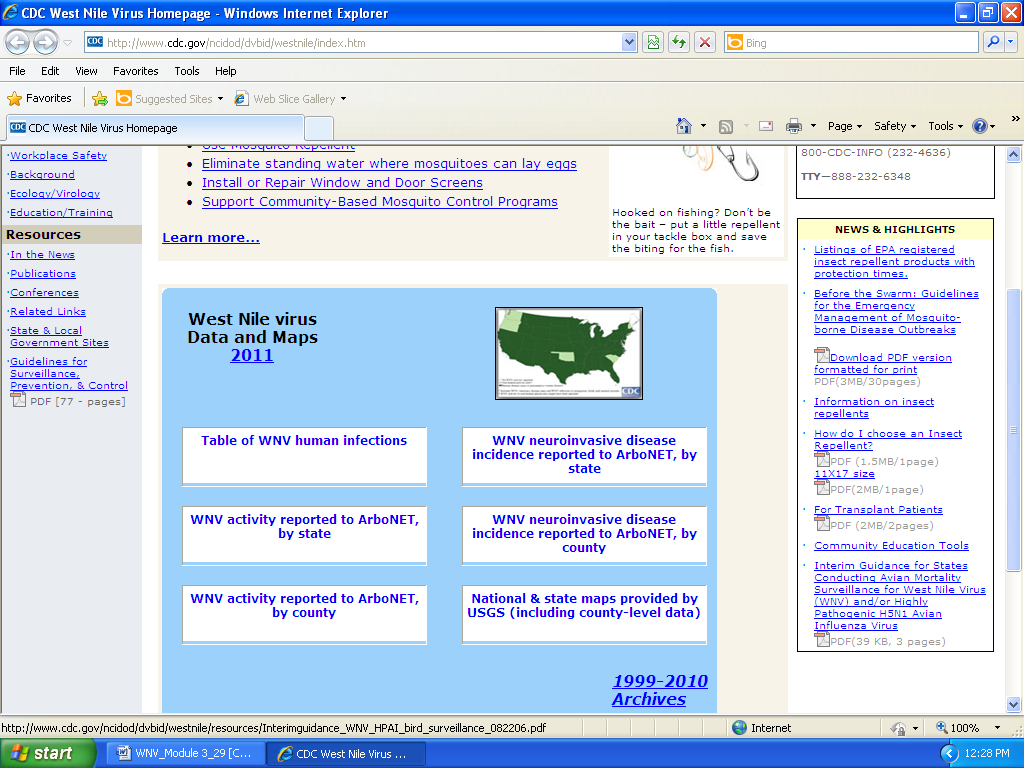 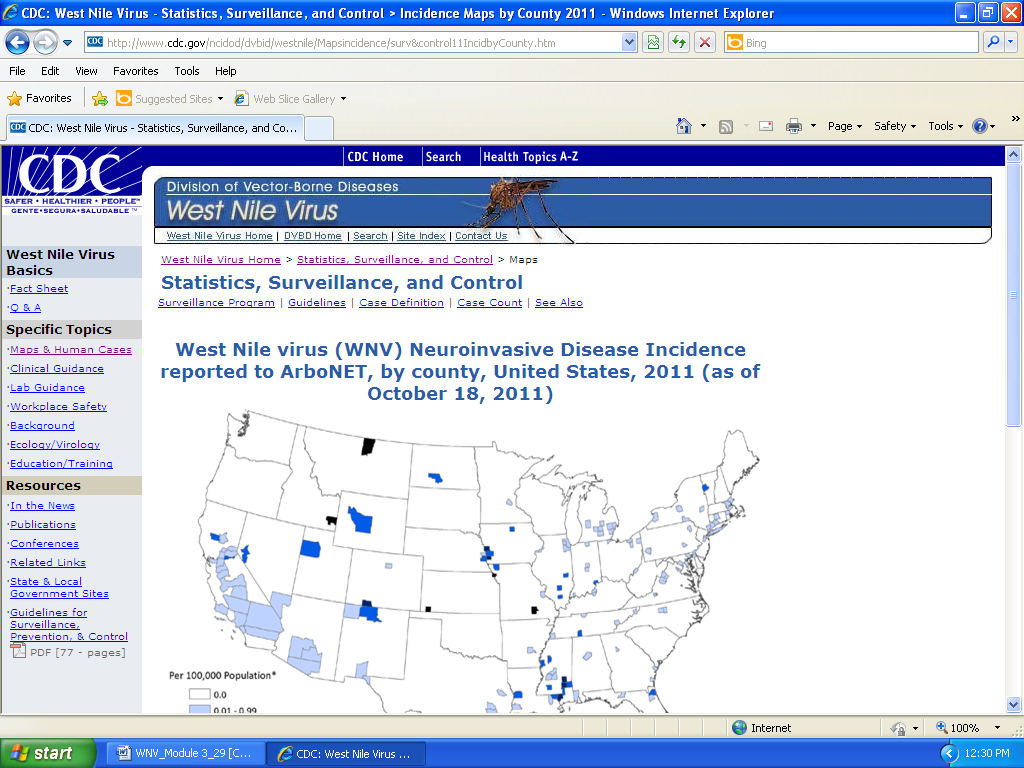 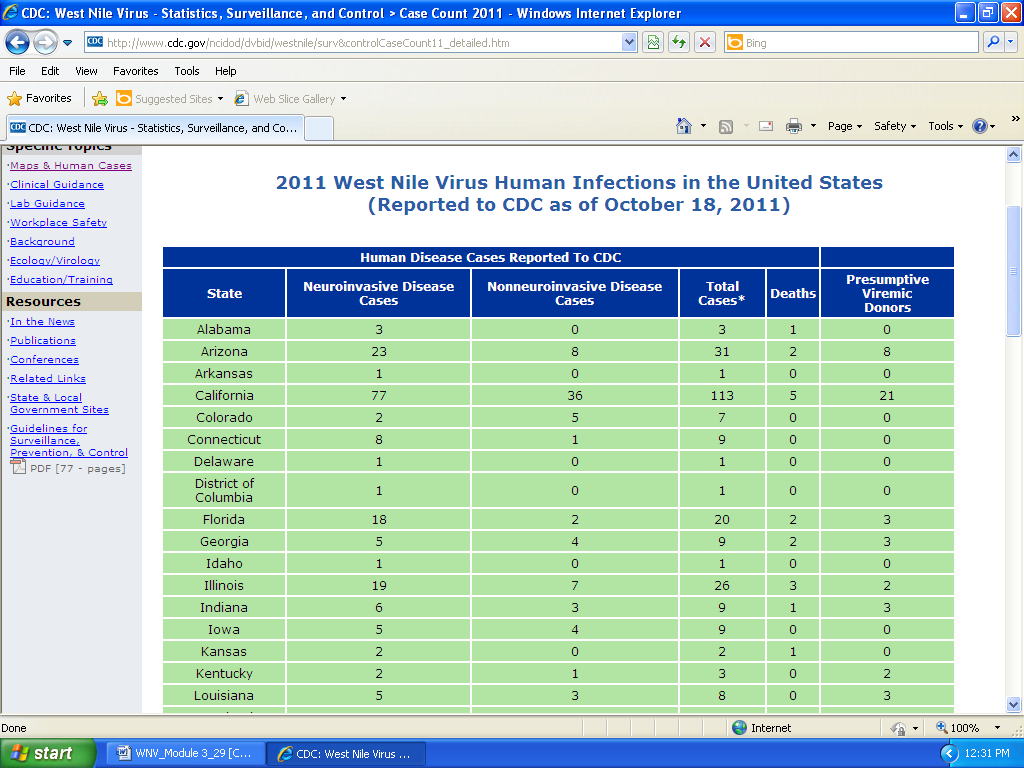 Data comparing WNV to other arboviruses can also be found on this site.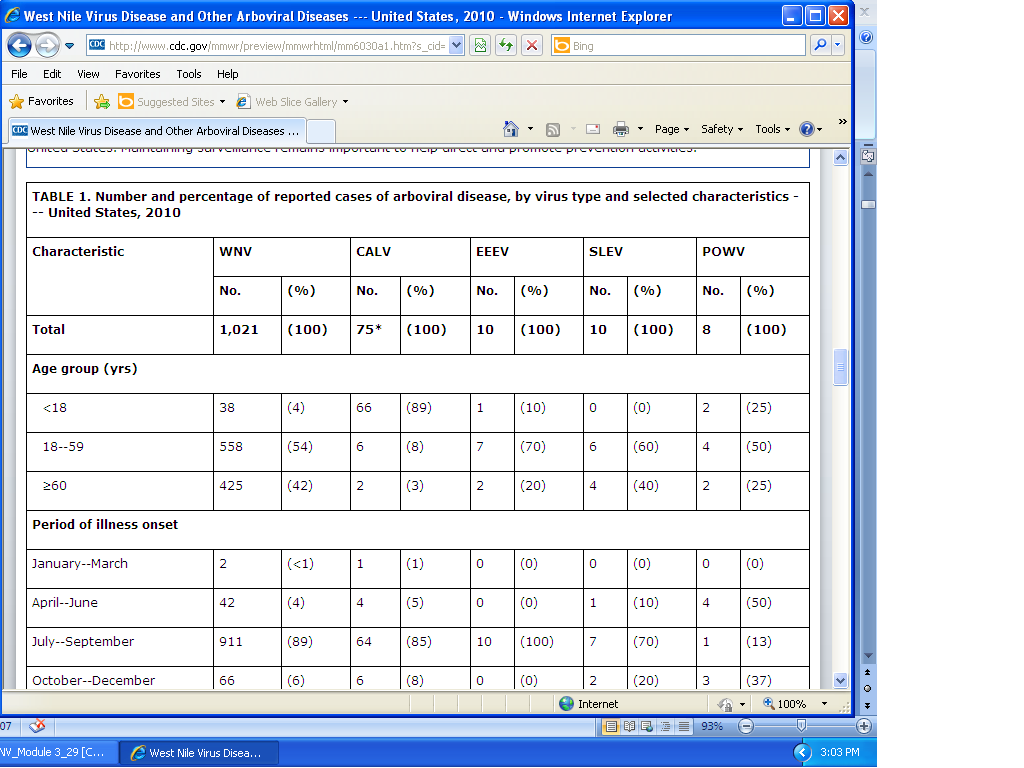 